Рабочая программа учебной дисциплины «Разрешение конфликтов в социокультурной сфере» основной профессиональной образовательной программы высшего образования, рассмотрены и одобрены на заседании кафедры, протокол № 1 от 26.08.2021 г.Разработчик рабочей программы учебной дисциплины:ОБЩИЕ СВЕДЕНИЯ Учебная дисциплина «Разрешение конфликтов в социокультурной сфере» изучается в третьем семестреКурсовая работа не предусмотрена.Форма промежуточной аттестации: экзаменМесто учебной дисциплины в структуре ОПОПУчебная дисциплина «Разрешение конфликтов в социокультурной сфере» относится к части, формируемой участниками образовательных отношений.Основой для освоения дисциплины являются результаты обучения по предшествующим дисциплинам и практикам:Культурологические основы рекламы и связей с общественностьюИстория рекламы и связей с общественностьюОсновы рекламной деятельности и PRОсновы профессионального развитияСемиотика в рекламе и связях с общественностьюДеловое общение в социокультурной сфереИмиджеология, теория и технология образаРелигиоведениеРезультаты обучения по учебной дисциплине, используются при изучении следующих дисциплин и прохождения практик:Технология деловых переговоров в рекламе и связях с общественностьюКорпоративная социальная ответсвенностьСоциология массовыхкоммуникацийБрендинг в социокультурной сфереОсновы теории коммуникацииИнтегрированные коммуникации в рекламе и PRОсновы культуры и информационной безопасностиОсновы договорных взаимоотношений в социокультурной сфереРезультаты освоения учебной дисциплины в дальнейшем будут использованы при прохождении производственной практики и выполнении ВКР.ЦЕЛИ И ПЛАНИРУЕМЫЕ РЕЗУЛЬТАТЫ ОБУЧЕНИЯ ПО ДИСЦИПЛИНЕ Целями изучения дисциплины являются:обучение структуре, динамике, типологии конфликтов, умению выделять объективные и субъективные факторы возникновения конфликтов, определять среду конфликта, объект конфликта, латентных участников конфликта;формирование навыков квалифицированно подбирать и применять методы и приемы урегулирования конфликтов;обучение анализу и синтезу профессиональной информации и опыта с целью оптимизации проведения работы с клиентами;формирование у обучающихся компетенций, установленных образовательной программой в соответствии с ФГОС ВО по данной дисциплине.Результатом обучения по учебной дисциплине/учебному модулю является овладение обучающимися знаниями, умениями, навыками и опытом деятельности, характеризующими процесс формирования компетенций и обеспечивающими достижение планируемых результатов освоения учебной дисциплины.Формируемые компетенции, индикаторы достижения компетенций, соотнесённые с планируемыми результатами обучения по дисциплине:СТРУКТУРА И СОДЕРЖАНИЕ УЧЕБНОЙ ДИСЦИПЛИНЫОбщая трудоёмкость учебной дисциплины/модуля по учебному плану составляет:Структура учебной дисциплины для обучающихся по видам занятий (заочная форма обучения)Структура учебной дисциплины/модуля для обучающихся по разделам и темам дисциплины: (заочная форма обучения)Краткое содержание учебной дисциплиныОрганизация самостоятельной работы обучающихсяСамостоятельная работа студента – обязательная часть образовательного процесса, направленная на развитие готовности к профессиональному и личностному самообразованию, на проектирование дальнейшего образовательного маршрута и профессиональной карьеры.Самостоятельная работа обучающихся по дисциплине организована как совокупность аудиторных и внеаудиторных занятий и работ, обеспечивающих успешное освоение дисциплины. Аудиторная самостоятельная работа обучающихся по дисциплине выполняется на учебных занятиях под руководством преподавателя и по его заданию. Аудиторная самостоятельная работа обучающихся входит в общий объем времени, отведенного учебным планом на аудиторную работу, и регламентируется расписанием учебных занятий. Внеаудиторная самостоятельная работа обучающихся – планируемая учебная, научно-исследовательская, практическая работа обучающихся, выполняемая во внеаудиторное время по заданию и при методическом руководстве преподавателя, но без его непосредственного участия, расписанием учебных занятий не регламентируется.Внеаудиторная самостоятельная работа обучающихся включает в себя:подготовку к лекциям, практическим занятиям, зачетам, экзаменам;изучение учебных пособий;изучение разделов/тем, не выносимых на лекции и практические занятия самостоятельно;участие студентов в дискуссиях и ролевых играх;изучение теоретического и практического материала по рекомендованным источникам;подготовка рефератов и докладов, эссе;подготовка к контрольной работе.;подготовка к промежуточной аттестации в течение семестра.Самостоятельная работа обучающихся с участием преподавателя в форме иной контактной работы предусматривает групповую и (или) индивидуальную работу с обучающимися и включает в себя:проведение индивидуальных и групповых консультаций по отдельным темам/разделам дисциплины;проведение консультаций перед зачетом с оценкой по необходимости;консультации по самостоятельному проведению тренингов и организации ролевых игр.Применение электронного обучения, дистанционных образовательных технологийПри реализации программы учебной дисциплины электронное обучение и дистанционные образовательные технологии применяются.Реализация программы учебной дисциплины с применением электронного обучения и дистанционных образовательных технологий регламентируется действующими локальными актами университета.В электронную образовательную среду перенесены отдельные виды учебной деятельности:РЕЗУЛЬТАТЫ ОБУЧЕНИЯ ПО ДИСЦИПЛИНЕ, КРИТЕРИИ ОЦЕНКИ УРОВНЯ СФОРМИРОВАННОСТИ КОМПЕТЕНЦИЙ, СИСТЕМА И ШКАЛА ОЦЕНИВАНИЯСоотнесение планируемых результатов обучения с уровнями сформированности компетенции.ОЦЕНОЧНЫЕ СРЕДСТВА ДЛЯ ТЕКУЩЕГО КОНТРОЛЯ УСПЕВАЕМОСТИ И ПРОМЕЖУТОЧНОЙ АТТЕСТАЦИИ, ВКЛЮЧАЯ САМОСТОЯТЕЛЬНУЮ РАБОТУ ОБУЧАЮЩИХСЯПри проведении контроля самостоятельной работы обучающихся, текущего контроля и промежуточной аттестации по дисциплине «Разрешение конфликтов в социокультурной сфере» проверяется уровень сформированности у обучающихся компетенций и запланированных результатов обучения по дисциплине (модулю), указанных в разделе 2 настоящей программы.Формы текущего контроля успеваемости, примеры типовых заданий: Критерии, шкалы оценивания текущего контроля успеваемости:Промежуточная аттестация:Критерии, шкалы оценивания промежуточной аттестации учебной дисциплины/модуля:Система оценивания результатов текущего контроля и промежуточной аттестации.Оценка по дисциплине выставляется обучающемуся с учётом результатов текущей и промежуточной аттестации.Полученный совокупный результат конвертируется в пятибалльную систему оценок в соответствии с таблицей:ОБРАЗОВАТЕЛЬНЫЕ ТЕХНОЛОГИИРеализация программы предусматривает использование в процессе обучения следующих образовательных технологий:проблемная лекция;проектная деятельность;проведение интерактивных лекций;групповых дискуссий;ролевых игр;тренингов;анализ ситуаций и имитационных моделей;преподавание дисциплин (модулей) в форме курсов, составленных на основе результатов научных исследований, в том числе с учётом региональных особенностей профессиональной деятельности выпускников и потребностей работодателей;поиск и обработка информации с использованием сети Интернет;дистанционные образовательные технологии;применение электронного обучения;просмотр учебных фильмов с их последующим анализом;использование на лекционных занятиях видеоматериалов и наглядных пособий;самостоятельная работа в системе компьютерного тестирования;обучение в сотрудничестве (командная, групповая работа);технологии с использованием игровых методов: ролевых, деловых, и других видов обучающих игр;ПРАКТИЧЕСКАЯ ПОДГОТОВКАПрактическая подготовка в рамках учебной дисциплины реализуется при проведении практических занятий, предусматривающих участие обучающихся в выполнении отдельных элементов работ, связанных с будущей профессиональной деятельностью. ОРГАНИЗАЦИЯ ОБРАЗОВАТЕЛЬНОГО ПРОЦЕССА ДЛЯ ЛИЦ С ОГРАНИЧЕННЫМИ ВОЗМОЖНОСТЯМИ ЗДОРОВЬЯПри обучении лиц с ограниченными возможностями здоровья и инвалидов используются подходы, способствующие созданию безбарьерной образовательной среды: технологии дифференциации и индивидуального обучения, применение соответствующих методик по работе с инвалидами, использование средств дистанционного общения, проведение дополнительных индивидуальных консультаций по изучаемым теоретическим вопросам и практическим занятиям, оказание помощи при подготовке к промежуточной аттестации.При необходимости рабочая программа дисциплины может быть адаптирована для обеспечения образовательного процесса лицам с ограниченными возможностями здоровья, в том числе для дистанционного обучения.Учебные и контрольно-измерительные материалы представляются в формах, доступных для изучения студентами с особыми образовательными потребностями с учетом нозологических групп инвалидов:Для подготовки к ответу на практическом занятии, студентам с ограниченными возможностями здоровья среднее время увеличивается по сравнению со средним временем подготовки обычного студента.Для студентов с инвалидностью или с ограниченными возможностями здоровья форма проведения текущей и промежуточной аттестации устанавливается с учетом индивидуальных психофизических особенностей (устно, письменно на бумаге, письменно на компьютере, в форме тестирования и т.п.). Промежуточная аттестация по дисциплине может проводиться в несколько этапов в форме рубежного контроля по завершению изучения отдельных тем дисциплины. При необходимости студенту предоставляется дополнительное время для подготовки ответа на зачете или экзамене.Для осуществления процедур текущего контроля успеваемости и промежуточной аттестации обучающихся создаются, при необходимости, фонды оценочных средств, адаптированные для лиц с ограниченными возможностями здоровья и позволяющие оценить достижение ими запланированных в основной образовательной программе результатов обучения и уровень сформированности всех компетенций, заявленных в образовательной программе.МАТЕРИАЛЬНО-ТЕХНИЧЕСКОЕ ОБЕСПЕЧЕНИЕ ДИСЦИПЛИНЫМатериально-техническое обеспечение дисциплины при обучении с использованием традиционных технологий обучения.Материально-техническое обеспечение дисциплины при обучении с использованием электронного обучения и дистанционных образовательных технологий.Технологическое обеспечение реализации программы/модуля осуществляется с использованием элементов электронной информационно-образовательной среды университета.УЧЕБНО-МЕТОДИЧЕСКОЕ И ИНФОРМАЦИОННОЕ ОБЕСПЕЧЕНИЕ УЧЕБНОЙ ДИСЦИПЛИНЫИНФОРМАЦИОННОЕ ОБЕСПЕЧЕНИЕ УЧЕБНОГО ПРОЦЕССАРесурсы электронной библиотеки, информационно-справочные системы и профессиональные базы данных:Перечень программного обеспечения ЛИСТ УЧЕТА ОБНОВЛЕНИЙ РАБОЧЕЙ ПРОГРАММЫ УЧЕБНОЙ ДИСЦИПЛИНЫВ рабочую программу учебной дисциплины/модуля внесены изменения/обновления и утверждены на заседании кафедры:Министерство науки и высшего образования Российской ФедерацииМинистерство науки и высшего образования Российской ФедерацииФедеральное государственное бюджетное образовательное учреждениеФедеральное государственное бюджетное образовательное учреждениевысшего образованиявысшего образования«Российский государственный университет им. А.Н. Косыгина«Российский государственный университет им. А.Н. Косыгина(Технологии. Дизайн. Искусство)»(Технологии. Дизайн. Искусство)»Институт социальной инженерииКафедра социологии и рекламных коммуникацийРАБОЧАЯ ПРОГРАММАУЧЕБНОЙ ДИСЦИПЛИНЫРАБОЧАЯ ПРОГРАММАУЧЕБНОЙ ДИСЦИПЛИНЫРАБОЧАЯ ПРОГРАММАУЧЕБНОЙ ДИСЦИПЛИНЫРазрешение конфликтов в социокультурной сфереРазрешение конфликтов в социокультурной сфереРазрешение конфликтов в социокультурной сфереУровень образования бакалавриатбакалавриатНаправление подготовки42.03.01Реклама и связи с общественностьюПрофильРеклама и связи с общественностью в социокультурной сфереРеклама и связи с общественностью в социокультурной сфереСрок освоения образовательной программы по очной форме обучения4 года4 годаФорма обученияочнаяочнаяДоцентС.П. Усик                                             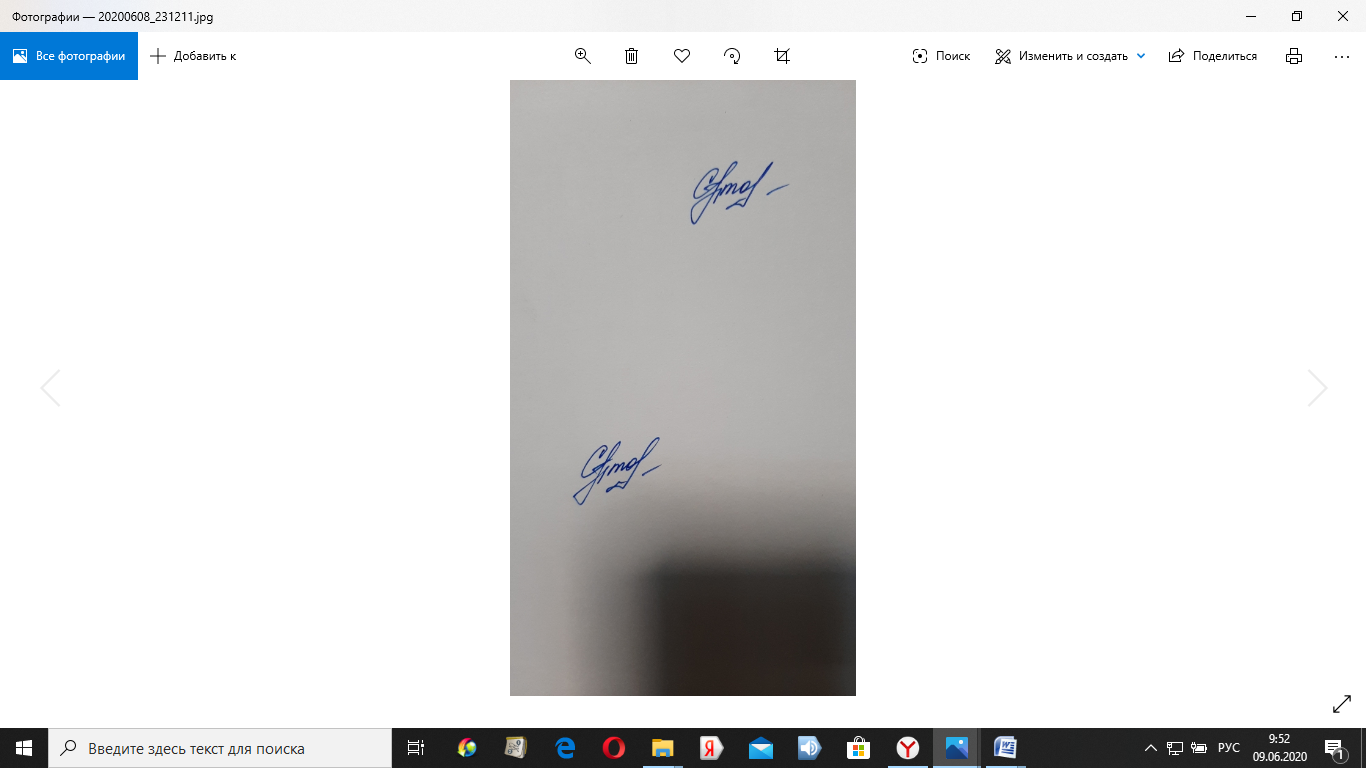 С.П. Усик                                             Заведующий кафедрой:Заведующий кафедрой:Е.Г. Карпова                                     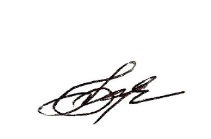 Код и наименование компетенцииКод и наименование индикаторадостижения компетенцииПланируемые результаты обучения по дисциплинеПК-1 Способен планировать и проводить исследования в системе социокультурных отношений, интерпретировать их результаты и разрабатывать практически значимые рекомендации рекламного продвижения культурного продуктаИД-ПК 1.1.Организация и проведение исследований, направленных на разработку и реализацию социокультурного продукта- Демонстрирует готовность к кооперации с коллегами, к работе на общий результат, а также владеет навыками организации и координации взаимодействия между людьми, контроля и оценки эффективности деятельности другихПрименяет логико-методологический инструментарий для критической оценки структуры и динамики конфликта, постановки целей и определения направлений работы Выстраивает социальное профессиональное и межкультурное взаимодействие с учетом особенностей восприятия конфликта его участниками, деловой и общей культуры представителей других этносов и конфессий, различных социальных группПК-1 Способен планировать и проводить исследования в системе социокультурных отношений, интерпретировать их результаты и разрабатывать практически значимые рекомендации рекламного продвижения культурного продуктаИД-ПК-1.2.Применение современных интерент-ресурсов для обработки и интерпретации результатов  исследований социокультурного продукта- Демонстрирует готовность к кооперации с коллегами, к работе на общий результат, а также владеет навыками организации и координации взаимодействия между людьми, контроля и оценки эффективности деятельности другихПрименяет логико-методологический инструментарий для критической оценки структуры и динамики конфликта, постановки целей и определения направлений работы Выстраивает социальное профессиональное и межкультурное взаимодействие с учетом особенностей восприятия конфликта его участниками, деловой и общей культуры представителей других этносов и конфессий, различных социальных группПК-5 Способен осуществлять индивидуальную деятельность и  использовать современные инновационные методы и технологии в проектировании социокультурного продуктаИД-ПК 5.1.Создание текстов рекламы, проектирование системы мероприятий, направленных на формирование у целевой аудитории мировоззренческой позиции, культурнообразовательных запросовАнализирует важнейшие идеологические и ценностные системы, сформировавшиеся в ходе исторического развития; обосновывает актуальность их использования при социальном и профессиональном взаимодействииКритически и самостоятельно осуществляет анализ культурных событий окружающей действительности на основе системного подхода, вырабатывает стратегию действий для решения проблемных ситуацийПК-5 Способен осуществлять индивидуальную деятельность и  использовать современные инновационные методы и технологии в проектировании социокультурного продуктаИД-ПК-5.2.Осуществление профессиональной деятельности с учётом возможного различия базовых национальных ценностей и важнейших культурно-исторических ориентировАнализирует важнейшие идеологические и ценностные системы, сформировавшиеся в ходе исторического развития; обосновывает актуальность их использования при социальном и профессиональном взаимодействииКритически и самостоятельно осуществляет анализ культурных событий окружающей действительности на основе системного подхода, вырабатывает стратегию действий для решения проблемных ситуацийпо очной форме обучения – 4з.е.144час.Структура и объем дисциплиныСтруктура и объем дисциплиныСтруктура и объем дисциплиныСтруктура и объем дисциплиныСтруктура и объем дисциплиныСтруктура и объем дисциплиныСтруктура и объем дисциплиныСтруктура и объем дисциплиныСтруктура и объем дисциплиныСтруктура и объем дисциплиныОбъем дисциплины по семестрамформа промежуточной аттестациивсего, часКонтактная аудиторная работа, часКонтактная аудиторная работа, часКонтактная аудиторная работа, часКонтактная аудиторная работа, часСамостоятельная работа обучающегося, часСамостоятельная работа обучающегося, часСамостоятельная работа обучающегося, часОбъем дисциплины по семестрамформа промежуточной аттестациивсего, часлекции, часпрактические занятия, часлабораторные занятия, часпрактическая подготовка, часкурсовая работа/курсовой проектсамостоятельная работа обучающегося, часпромежуточная аттестация, час3 семестрЭкзамен17344845Всего:14417344845Планируемые (контролируемые) результаты освоения: код(ы) формируемой(ых) компетенции(й) и индикаторов достижения компетенцийНаименование разделов, тем;форма(ы) промежуточной аттестацииВиды учебной работыВиды учебной работыВиды учебной работыВиды учебной работыСамостоятельная работа, часВиды и формы контрольных мероприятий, обеспечивающие по совокупности текущий контроль успеваемости;формы промежуточного контроля успеваемостиПланируемые (контролируемые) результаты освоения: код(ы) формируемой(ых) компетенции(й) и индикаторов достижения компетенцийНаименование разделов, тем;форма(ы) промежуточной аттестацииКонтактная работаКонтактная работаКонтактная работаКонтактная работаСамостоятельная работа, часВиды и формы контрольных мероприятий, обеспечивающие по совокупности текущий контроль успеваемости;формы промежуточного контроля успеваемостиПланируемые (контролируемые) результаты освоения: код(ы) формируемой(ых) компетенции(й) и индикаторов достижения компетенцийНаименование разделов, тем;форма(ы) промежуточной аттестацииЛекции, часПрактические занятия, часЛабораторные работы/ индивидуальныПрактическая подготовка, часСамостоятельная работа, часВиды и формы контрольных мероприятий, обеспечивающие по совокупности текущий контроль успеваемости;формы промежуточного контроля успеваемостиТретий семестрТретий семестрТретий семестрТретий семестрТретий семестрТретий семестрТретий семестрПК-1: ИД-ПК-1.1ИД-ПК-1.2Раздел I. Введение. Конфликтология как наука, ее предмет, задачи и социальные функции248Формы текущего контроля по разделу I:домашняя работаФормы текущего контроля по разделу II:контрольная работаПК-1: ИД-ПК-1.1ИД-ПК-1.2Тема 1.1 Определение конфликта. Сущность, объект, предмет. Определение конфликтологии как науки. Объект и предмет конфликтологии. Цели и задачи конфликтологииФормы текущего контроля по разделу I:домашняя работаФормы текущего контроля по разделу II:контрольная работаПК-1: ИД-ПК-1.1ИД-ПК-1.2Тема 1.2 Этапы исследования и анализа конфликтовФормы текущего контроля по разделу I:домашняя работаФормы текущего контроля по разделу II:контрольная работаПК-1: ИД-ПК-1.1ИД-ПК-1.2Практическое занятие № 1.1 Изучение конфликта другими науками (военные науки, история, политология, социология, психология, педагогика)Формы текущего контроля по разделу I:домашняя работаФормы текущего контроля по разделу II:контрольная работаПК-1: ИД-ПК-1.1ИД-ПК-1.2Практическое занятие № 1.2Этапы исследования и анализа конфликтов (составление программы, определение объекта изучения (выборка), подбор методов и методик, сбор первичной информации (сырой материал), качественная и количественная обработка данных, анализ и объяснение полученных результатов, формулировки выводов и рекомендаций)Формы текущего контроля по разделу I:домашняя работаФормы текущего контроля по разделу II:контрольная работаПК-1: ИД-ПК-1.1ИД-ПК-1.2Раздел II. Социальная природа и причины возникновения конфликтов368Формы текущего контроля по разделу I:домашняя работаФормы текущего контроля по разделу II:контрольная работаПК-1: ИД-ПК-1.1ИД-ПК-1.2Тема 2.1 Объективные причины возникновения конфликтовФормы текущего контроля по разделу I:домашняя работаФормы текущего контроля по разделу II:контрольная работаПК-1: ИД-ПК-1.1ИД-ПК-1.2Тема 2.2Субъективные причины возникновения конфликтовФормы текущего контроля по разделу I:домашняя работаФормы текущего контроля по разделу II:контрольная работаПК-1: ИД-ПК-1.1ИД-ПК-1.2Практическое занятие № 2.1 Столкновение интересов, дефицитные ресурсы, микро и макро-среда конфликтаФормы текущего контроля по разделу I:домашняя работаФормы текущего контроля по разделу II:контрольная работаПК-1: ИД-ПК-1.1ИД-ПК-1.2Практическое занятие № 2.2Участники конфликта, Ранг оппонента, Роль групп поддержки, инициаторов, организаторов, пособников, посредников в конфликте. ПримерыФормы текущего контроля по разделу I:домашняя работаФормы текущего контроля по разделу II:контрольная работаПК-1: ИД-ПК-1.1ИД-ПК-1.2Практическое занятие № 2.3.Типичные ошибки, приводящие к возникновению межличностных конфликтов. ПримерыФормы текущего контроля по разделу I:домашняя работаФормы текущего контроля по разделу II:контрольная работаПК-5: ИД-ПК-5.1ИД-ПК-5.2Раздел III. Классификация конфликтов и их роль в обществе368Формы текущего контроля по разделу Ш:домашняя работаФормы текущего контроля по разделу IV: ролевая играФормы текущего контроля по разделу V:тренингПК-5: ИД-ПК-5.1ИД-ПК-5.2Тема 3.1Классификации конфликтов. Конфликты с участием человека (социальные (подвиды) и внутриличностные (подвиды))Формы текущего контроля по разделу Ш:домашняя работаФормы текущего контроля по разделу IV: ролевая играФормы текущего контроля по разделу V:тренингПК-5: ИД-ПК-5.1ИД-ПК-5.2Тема 3.2Классификации конфликтов. Зооконфликты (интрапсихические и зоосоциальные)Формы текущего контроля по разделу Ш:домашняя работаФормы текущего контроля по разделу IV: ролевая играФормы текущего контроля по разделу V:тренингПК-5: ИД-ПК-5.1ИД-ПК-5.2Практическое занятие № 3.1Классификации конфликтов. Семейные, бытовые, трудовые, политические конфликтыФормы текущего контроля по разделу Ш:домашняя работаФормы текущего контроля по разделу IV: ролевая играФормы текущего контроля по разделу V:тренингПК-5: ИД-ПК-5.1ИД-ПК-5.2Практическое занятие № 3.2Классификации конфликтов. Зооконфликты (интрапсихические и зоосоциальные)Формы текущего контроля по разделу Ш:домашняя работаФормы текущего контроля по разделу IV: ролевая играФормы текущего контроля по разделу V:тренингПК-5: ИД-ПК-5.1ИД-ПК-5.2Раздел IV Межличностный конфликт368Формы текущего контроля по разделу Ш:домашняя работаФормы текущего контроля по разделу IV: ролевая играФормы текущего контроля по разделу V:тренингПК-5: ИД-ПК-5.1ИД-ПК-5.2Тема 4.1 Структура межличностного конфликта. Объективные составляющие конфликта (участники, группы поддержки, другие участники, предмет конфликта, объект конфликта, микро- и макросреда)Формы текущего контроля по разделу Ш:домашняя работаФормы текущего контроля по разделу IV: ролевая играФормы текущего контроля по разделу V:тренингПК-5: ИД-ПК-5.1ИД-ПК-5.2Тема 4.2Латентный период. ЭтапыФормы текущего контроля по разделу Ш:домашняя работаФормы текущего контроля по разделу IV: ролевая играФормы текущего контроля по разделу V:тренингПК-5: ИД-ПК-5.1ИД-ПК-5.2Тема 4.3.Открытый период. ЭтапыФормы текущего контроля по разделу Ш:домашняя работаФормы текущего контроля по разделу IV: ролевая играФормы текущего контроля по разделу V:тренингПК-5: ИД-ПК-5.1ИД-ПК-5.2Тема 4.4Завершение конфликта и постконфликтный синдромФормы текущего контроля по разделу Ш:домашняя работаФормы текущего контроля по разделу IV: ролевая играФормы текущего контроля по разделу V:тренингПК-5: ИД-ПК-5.1ИД-ПК-5.2Практическое занятие № 4.1Психологические составляющие конфликта (мотивы, цели, ценности, потребности, конфликтное поведение (стратегии по Томасу), тактики поведенияФормы текущего контроля по разделу Ш:домашняя работаФормы текущего контроля по разделу IV: ролевая играФормы текущего контроля по разделу V:тренингПК-5: ИД-ПК-5.1ИД-ПК-5.2Практическое занятие № 4.2Особенности протекания стадии эскалация конфликта. Влияние личностных характеристик на протекание открытой и постконфликтной стадииФормы текущего контроля по разделу Ш:домашняя работаФормы текущего контроля по разделу IV: ролевая играФормы текущего контроля по разделу V:тренингПК-5: ИД-ПК-5.1ИД-ПК-5.2Практическое занятие № 4.3Латентный период и открытый этапы конфликтаФормы текущего контроля по разделу Ш:домашняя работаФормы текущего контроля по разделу IV: ролевая играФормы текущего контроля по разделу V:тренингПК-5: ИД-ПК-5.1ИД-ПК-5.2Практическое занятие № 4.3Завершение конфликта и постконфликтный синдромФормы текущего контроля по разделу Ш:домашняя работаФормы текущего контроля по разделу IV: ролевая играФормы текущего контроля по разделу V:тренингПК-1: ИД-ПК-1.1ИД-ПК-1.2ПК-5: ИД-ПК-5.1ИД-ПК-5.2Раздел V. Организационные конфликты368Формы текущего контроля по разделу Ш:домашняя работаФормы текущего контроля по разделу IV: ролевая играФормы текущего контроля по разделу V:тренингПК-1: ИД-ПК-1.1ИД-ПК-1.2ПК-5: ИД-ПК-5.1ИД-ПК-5.2Тема 5.1Трудовые и производственные конфликтыФормы текущего контроля по разделу Ш:домашняя работаФормы текущего контроля по разделу IV: ролевая играФормы текущего контроля по разделу V:тренингПК-1: ИД-ПК-1.1ИД-ПК-1.2ПК-5: ИД-ПК-5.1ИД-ПК-5.2Тема 5.2Инновационные конфликтыФормы текущего контроля по разделу Ш:домашняя работаФормы текущего контроля по разделу IV: ролевая играФормы текущего контроля по разделу V:тренингПК-1: ИД-ПК-1.1ИД-ПК-1.2ПК-5: ИД-ПК-5.1ИД-ПК-5.2Тема 5.3Роль организационной культуры в профилактике организационных конфликтовПК-1: ИД-ПК-1.1ИД-ПК-1.2ПК-5: ИД-ПК-5.1ИД-ПК-5.2Практическое занятие № 5.1Неадекватное осознание конфликтной ситуации. Неадекватное восприятие конфликтаПК-1: ИД-ПК-1.1ИД-ПК-1.2ПК-5: ИД-ПК-5.1ИД-ПК-5.2Практическое занятие № 5.2Объективные причины трудовых и производственных конфликтов ПК-1: ИД-ПК-1.1ИД-ПК-1.2ПК-5: ИД-ПК-5.1ИД-ПК-5.2Практическое занятие № 5.3Влияние стиля лидерства на конфликты в организацииПК-1: ИД-ПК-1.1ИД-ПК-1.2ПК-5: ИД-ПК-5.1ИД-ПК-5.2Раздел VI. Методы профилактики и разрешения конфликтов 368ПК-1: ИД-ПК-1.1ИД-ПК-1.2ПК-5: ИД-ПК-5.1ИД-ПК-5.2Тема 6.1Создание объективных условий, оптимизация организационно-управленческих стратегийПК-1: ИД-ПК-1.1ИД-ПК-1.2ПК-5: ИД-ПК-5.1ИД-ПК-5.2Тема 6.2Устранение социально-психологических причин конфликтовПК-1: ИД-ПК-1.1ИД-ПК-1.2ПК-5: ИД-ПК-5.1ИД-ПК-5.2Тема 6.3Разрешение конфликтов. Определение. Урегулирование конфликта. Затухание конфликта. Устранение конфликта. Критерии разрешенности конфликтаПК-1: ИД-ПК-1.1ИД-ПК-1.2ПК-5: ИД-ПК-5.1ИД-ПК-5.2Практическое занятие № 6.1Разработка социально-психологического тренинга по предотвращению конфликтов в организацииПК-1: ИД-ПК-1.1ИД-ПК-1.2ПК-5: ИД-ПК-5.1ИД-ПК-5.2Практическое занятие № 6.2Условия и факторы конструктивного разрешения конфликтовПК-1: ИД-ПК-1.1ИД-ПК-1.2ПК-5: ИД-ПК-5.1ИД-ПК-5.2Практическое занятие № 6.3Этика психолога-медиатораПК-1: ИД-ПК-1.1ИД-ПК-1.2ПК-5: ИД-ПК-5.1ИД-ПК-5.2Практическое занятие № 6.4Урегулирование конфликтов с участием третьей стороны. Методы работы третьей стороныЭкзамен 45экзамен по билетамИТОГО за третий семестр173448ИТОГО за весь период173493№ ппНаименование раздела и темы дисциплиныСодержание раздела (темы)Раздел IВведение. Конфликтология как наука, ее предмет, задачи и социальные функцииВведение. Конфликтология как наука, ее предмет, задачи и социальные функцииТема 1.1Определение конфликта. Сущность, объект, предмет. Определение конфликтологии как науки. Объект и предмет конфликтологии. Цели и задачи конфликтологии.роль конфликта по Лао-цзы, особенности религиозного истолкования конфликта в средневековой философии, М. Вебер и Г Зиммель о конфликте; Т. Парсонс и Э Мэйо о конфликте. Статическая и динамическая модели конфликта по К. Боулдингу. Социологический и психологический подходы к конфликту. Тема 1.2Этапы исследования и анализа конфликтов составление программы, определение объекта изучения (выборка), подбор методов и методик, сбор первичной информации (сырой материал), качественная и количественная обработка данных, анализ и объяснение полученных результатов, формулировки выводов и рекомендаций).Раздел IIСоциальная природа и причины возникновения конфликтов.Социальная природа и причины возникновения конфликтов.Тема 2.1Объективные причины возникновения конфликтовСтолкновение интересов, дефицитные ресурсы, микро и макро-среда конфликта.Тема 2.2 Субъективные причины конфликтов…Участники конфликта, Ранг оппонента, Роль групп поддержки, инициаторов, организаторов, пособников, посредников в конфликте. Примеры.Типичные ошибки, приводящие к возникновению межличностных конфликтов. Примеры…Раздел IIIКлассификация конфликтов и их роль в обществеКлассификация конфликтов и их роль в обществеТема 3.1.Классификации конфликтов. Конфликты с участием человека (социальные (подвиды) и внутриличностные (подвиды)).Классификации конфликтов. Семейные, бытовые, трудовые, политические конфликтыТема 3.2.Классификации конфликтов. Зооконфликты (интрапсихические и зоосоциальныеКонфликты в филогенезе. Неизбежность конфликтов в природе и обществе. Возможность интрапсихического конфликта у животныхРаздел IVМежличностный конфликтМежличностный конфликтТема 4.1.Структура межличностного конфликта. Объективные составляющие конфликта (участники, группы поддержки, другие участники, предмет конфликта, объект конфликта, микро- и макросреда)Тема 4.2. Латентный период. ЭтапыПсихологические составляющие конфликта (мотивы, цели, ценности, потребности, конфликтное поведение (стратегии по Томасу), тактики поведения.Тема 4.3. Открытый период. ЭтапыОсобенности протекания стадии эскалация конфликта. Общая характеристика открытого конфликта. Этапы развертывания открытого конфликта.  Демонстрация силы, угроза ее применения, применение насилия в конфликте. Динамика этих элементов конфликта. Инцидент как этап развития конфликта. Его характеристики.	Повод и инцидент конфликта. Примеры.Тема 4.4. Завершение конфликта и постконфликтный синдромВлияние личностных характеристик на протекание открытой и постконфликтной стадии. Раздел VОрганизационные конфликтыОрганизационные конфликтыТема 5.1.Трудовые и производственные конфликтыНеадекватное осознание конфликтной ситуации. Неадекватное восприятие конфликта. Особенности трудовых и производственных конфликтов, их специфика в РФТема 5.2.Инновационные конфликтыОбъективные и субъективные причины инновационных конфликтов. Типы инновационных конфликтов. Модель 6 сигмТема 5.3. Роль организационной культуры в профилактике организационных конфликтовТипы организационной культуры. Влияние организационной культуры на членов организации. Законодатели организационной культуры. Конформизм и нон-конформизм в организацииРаздел VI.Методы профилактики и разрешения конфликтов Методы профилактики и разрешения конфликтов Тема 6.1.Создание объективных условий, оптимизация организационно-управленческих стратегийПравила и особенности проведения.Самоанализ поведения в конфликтной ситуации.Посредническая деятельность психолога/социального работника/медиатора.Тема 6.2.Устранение социально-психологических причин конфликтовУрегулирование конфликтов с участием третьей стороны. Методы работы третьей стороныТема 6.3.Разрешение конфликтов. Определение. Урегулирование конфликта. Затухание конфликта. Устранение конфликта. Критерии разрешенности конфликтаиспользованиеЭО и ДОТиспользование ЭО и ДОТобъем, часвключение в учебный процесссмешанное обучениелекциив соответствии с расписанием учебных занятий смешанное обучениепрактические занятияв соответствии с расписанием учебных занятий Уровни сформированности компетенции(-й)Итоговое количество балловв 100-балльной системепо результатам текущей и промежуточной аттестацииОценка в пятибалльной системепо результатам текущей и промежуточной аттестацииПоказатели уровня сформированности Показатели уровня сформированности Показатели уровня сформированности Уровни сформированности компетенции(-й)Итоговое количество балловв 100-балльной системепо результатам текущей и промежуточной аттестацииОценка в пятибалльной системепо результатам текущей и промежуточной аттестацииуниверсальной(-ых) компетенции(-й)общепрофессиональной(-ых) компетенцийпрофессиональной(-ых)компетенции(-й)Уровни сформированности компетенции(-й)Итоговое количество балловв 100-балльной системепо результатам текущей и промежуточной аттестацииОценка в пятибалльной системепо результатам текущей и промежуточной аттестацииПК-2: ИД-ПК-2.1ИД-ПК-2.2ИД-ПК-2.4высокийотлично/зачтено (отлично)/зачтеноЗнает психологические технологии, методы и способы работы с клиентамии, создания позитивного психологического климата, Умеет квалифицированно подбирать и применять методы и приемы диагностики, экспертизы, коррекции,   проводить психологическую работу с клиентами с целью предотвращения и разрешения их межличностных конфликтов, а также выявления и разрешения организационных конфликтов.Знает основные методы конфликтологии, включая прогностический и разрешительныйУмеет анализировать конфликты со структурно-функциональной и динамической точки зренияВладеет всеми способами разрешения конфликта в зависимости от имеющихся ресурсов, с учетом интересов всех, включая неосновных, участников конфликтовповышенныйхорошо/зачтено (хорошо)/зачтеноЗнает основные методы конфликтологии, включая прогностический и разрешительныйУмеет: анализировать конфликты со структурно-функциональной и динамической точки зренияВладеет всеми способами разрешения конфликта в зависимости от имеющихся ресурсов, с учетом интересов всех, включая неосновных, участников конфликтовдопускает единичные негрубые ошибки;базовыйудовлетворительно/зачтено (удовлетворительно)/зачтеноДемонстрирует теоретические знания основного учебного материала дисциплины в объеме, необходимом для дальнейшего освоения ОПОП, с затруднениями прослеживает логику конфликта и затрудняется с определением методов работы, слабо владеет навыками самоанализа, самооценки и самокоррекции проведения работы  с клиентаминизкийнеудовлетворительно/не зачтеноОбучающийся:демонстрирует фрагментарные знания теоретического и практического материал, допускает грубые ошибки при его изложении на занятиях и в ходе промежуточной аттестации;испытывает серьёзные затруднения в применении теоретических положений при решении практических задач профессиональной направленности стандартного уровня сложности, не владеет необходимыми для этого навыками и приёмами;не способен проанализировать структуру и динамику конфликтовне владеет принципами проведения консультирования, тренингов, ролевых игрвыполняет задания только по образцу и под руководством преподавателя;ответ отражает отсутствие знаний на базовом уровне теоретического и практического материала в объеме, необходимом для дальнейшей учебы.Обучающийся:демонстрирует фрагментарные знания теоретического и практического материал, допускает грубые ошибки при его изложении на занятиях и в ходе промежуточной аттестации;испытывает серьёзные затруднения в применении теоретических положений при решении практических задач профессиональной направленности стандартного уровня сложности, не владеет необходимыми для этого навыками и приёмами;не способен проанализировать структуру и динамику конфликтовне владеет принципами проведения консультирования, тренингов, ролевых игрвыполняет задания только по образцу и под руководством преподавателя;ответ отражает отсутствие знаний на базовом уровне теоретического и практического материала в объеме, необходимом для дальнейшей учебы.Обучающийся:демонстрирует фрагментарные знания теоретического и практического материал, допускает грубые ошибки при его изложении на занятиях и в ходе промежуточной аттестации;испытывает серьёзные затруднения в применении теоретических положений при решении практических задач профессиональной направленности стандартного уровня сложности, не владеет необходимыми для этого навыками и приёмами;не способен проанализировать структуру и динамику конфликтовне владеет принципами проведения консультирования, тренингов, ролевых игрвыполняет задания только по образцу и под руководством преподавателя;ответ отражает отсутствие знаний на базовом уровне теоретического и практического материала в объеме, необходимом для дальнейшей учебы.№ ппФормы текущего контроляПримеры типовых заданий1Ролевая игра 	Провести ролевую игру с клиентом по выявлению и ослаблению внутриличностных конфликтов, используя структурные рамки схема-терапииВремя выполнения 40-50 мин. Проводится в группах по 10-15 чел.2Социально-психологический тренинг3Домашняя работаПроанализируйте конфликт Джона с обществом из романа О.Хаксли О дивный новый мир.Проанализируйте внутриличностный конфликт А. Пьерпойнта из фильма Последний палач. Опишите фундаментальные противоречия между Дикарем и обществом в романе Хейли «О дивный новый мир».Опишите личностные особенности М.Ю. Лермонтова, приведшие к трагически завершившемуся конфликтуКакова функция конфликта А. Пьерпойнта с женой в фильме Последний палачПридумайте и опишите возможный инновационный конфликт ближайшего будущегоПочему для Джона Дикаря в романе Хейли «О дивный новый мир» конфликт оказывается деструктивнымОпишите конфликт и его деструктивные/конструктивные функции для героев фильма «Человек с Земли» реж. Р. ШенкманаКонформизм и его влияние на возникновение и предотвращение конфликтов. Примеры.Приведите пример, когда стратегия избегания конфликта оказывается наиболее эффективной4Контрольная работа Вариант 1 Объект конфликтологииСтруктурно-функциональный метод исследования конфликтаПризнаки конфликтаСравнение конфликта и соревнованияОсновные и неосновные участники конфликтаИнициаторы и организаторы конфликтаПрогностический метод исследования конфликтаОбъективные элементы конфликтаВариант 2 Предмет конфликтологииПроцессуально-динамический метод исследования конфликта Основа конфликтаОснования, по которым можно классифицировать конфликтыРанг оппонентаСреда конфликтаРазрешительный метод исследования конфликтаЛичностные элементы конфликтаНаименование оценочного средства (контрольно-оценочного мероприятия)Критерии оцениванияШкалы оцениванияШкалы оцениванияШкалы оцениванияНаименование оценочного средства (контрольно-оценочного мероприятия)Критерии оценивания100-балльная системаПятибалльная системаПятибалльная системаРолевая играОбучающийся  в процессе решения проблемной ситуации (игры) продемонстрировал глубокие знания дисциплины, сущности проблемы, были даны логически последовательные, содержательные, полные, правильные и конкретные ответы на все вопросы; даны рекомендации по использованию данных в будущем для аналогичных ситуаций.55Ролевая играОбучающийся , правильно рассуждает и принимает обоснованные верные решения, однако, имеются незначительные неточности, представлен недостаточно полный выбор стратегий поведения/ методов/ инструментов (в части обоснования);44Ролевая играОбучающийся  слабо ориентируется в материале, в рассуждениях не демонстрирует логику ответа, плохо владеет профессиональной терминологией, не раскрывает суть проблемы и не предлагает конкретного ее решения.33Ролевая играОбучающийся не справился с заданием на уровне, достаточном для проставления положительной оценки22Домашняя работаРабота выполнена полностью. Нет ошибок в логических рассуждениях. Возможно наличие одной неточности или описки, не являющиеся следствием незнания или непонимания учебного материала. Обучающийся показал полный объем знаний, умений в освоении пройденных тем и применение их на практике.55Домашняя работаРабота выполнена полностью, но обоснований шагов решения недостаточно. Допущена одна ошибка или два-три недочета.44Домашняя работаДопущены более одной ошибки или более двух-трех недочетов.33Домашняя работаРабота выполнена не полностью. Допущены грубые ошибки. 22Домашняя работаРабота не выполнена.22Социально-психологический тренингДан полный, развернутый план тренинга, указаны цели и задачи тренинга, план тренинга соответствует поставленным задачам, показана совокупность осознанных	знаний об объекте, проявляющаяся в свободном оперировании понятиями, умении выделить существенные и несущественные его признаки, причинно-следственные связи. Обучающийся демонстрирует глубокие и прочные знания материала, исчерпывающе и последовательно, грамотно и логически стройно его излагает55Социально-психологический тренингДан полный, развернутый план тренинга, указаны цели и задачи тренинга, план тренинга соответствует поставленным задачам, в плане прослеживается четкая структура, логическая последовательность, отражающая сущность раскрываемых понятий, явлений. Обучающийся твердо знает материал но допускает несущественные неточности в определениях.44Социально-психологический тренингДан недостаточно последовательный план тренинга, но структура тренинга не соответствует поставленным задачам с опорой не несущественные признаки и причинно-следственные связи. Обучающийся владеет знаниями только по основному материалу, но не знает отдельных деталей и особенностей, допускает неточности и испытывает затруднения с достижением конечной цели тренинга.33Социально-психологический тренингДан недостаточно полный и недостаточно развернутый план тренинга. Задачи тренинга не отвечают поставленной цели. Логика и последовательность изложения имеют нарушения. Обучающийся не способен самостоятельно выделить существенные и несущественные признаки и причинно-следственные связи. Обучающийся обладает фрагментарными знаниями по теме тренинга, слабо владеет понятийным аппаратом, последовательность в плане тренинга нарушена.33Социально-психологический тренингДан неполный план, представляющий собой разрозненные знания по теме вопроса с существенными ошибками в определениях. Присутствуют фрагментарность, нелогичность изложения. Обучающийся не осознает связь данного понятия, явления с другими объектами дисциплины. Отсутствуют выводы, конкретизация и доказательность изложения. Речь неграмотная. Дополнительные и уточняющие вопросы преподавателя не приводят к коррекции ответа обучающегося не только на поставленный вопрос, но и на другие вопросы темы.22Социально-психологический тренингПлан тренинга не отвечает поставленным задачам.Социально-психологический тренингНе составлен план тренинга.	Контрольная работаЗа выполнение каждого контрольного задания испытуемому выставляются баллы по порядковой шкале (за каждое задание устанавливается максимальное количество баллов, -, три балла. Три балла выставляются за развернутый ответ, два балла - за одну ошибку, один - за две ошибки, ноль — за полностью неверный ответ или отсутствие ответа).Правила оценки всей контрольной работы:общая сумма баллов за все правильные ответы составляет наивысший балл, 20 баллов. «2» - равно или менее 40%«3» - 41% - 64%«4» - 65% - 84%«5» - 85% - 100%585% - 100%Контрольная работаЗа выполнение каждого контрольного задания испытуемому выставляются баллы по порядковой шкале (за каждое задание устанавливается максимальное количество баллов, -, три балла. Три балла выставляются за развернутый ответ, два балла - за одну ошибку, один - за две ошибки, ноль — за полностью неверный ответ или отсутствие ответа).Правила оценки всей контрольной работы:общая сумма баллов за все правильные ответы составляет наивысший балл, 20 баллов. «2» - равно или менее 40%«3» - 41% - 64%«4» - 65% - 84%«5» - 85% - 100%465% - 84%Контрольная работаЗа выполнение каждого контрольного задания испытуемому выставляются баллы по порядковой шкале (за каждое задание устанавливается максимальное количество баллов, -, три балла. Три балла выставляются за развернутый ответ, два балла - за одну ошибку, один - за две ошибки, ноль — за полностью неверный ответ или отсутствие ответа).Правила оценки всей контрольной работы:общая сумма баллов за все правильные ответы составляет наивысший балл, 20 баллов. «2» - равно или менее 40%«3» - 41% - 64%«4» - 65% - 84%«5» - 85% - 100%341% - 64%Контрольная работаЗа выполнение каждого контрольного задания испытуемому выставляются баллы по порядковой шкале (за каждое задание устанавливается максимальное количество баллов, -, три балла. Три балла выставляются за развернутый ответ, два балла - за одну ошибку, один - за две ошибки, ноль — за полностью неверный ответ или отсутствие ответа).Правила оценки всей контрольной работы:общая сумма баллов за все правильные ответы составляет наивысший балл, 20 баллов. «2» - равно или менее 40%«3» - 41% - 64%«4» - 65% - 84%«5» - 85% - 100%240% и менее 40%Форма промежуточной аттестацииТиповые контрольные задания и иные материалыдля проведения промежуточной аттестации:Экзамен - в устной форме по билетамПредмет и объект конфликтологииПроизводственные и трудовые конфликтыИсследовательские методы конфликтологииОбъект и предмет конфликтаИсследования в конфликтологииПротиворечие интересов как фундаментальная причина возникновения конфликтовТипологии конфликтовЛичностные элементы конфликтаОбъективные элементы конфликтаФункции конфликтаДинамика конфликтаИнновационные конфликтыТипология межгрупповых конфликтовДеструктивные функции конфликтаОсобенности управления конфликтамиЭкзамен -компьютерное тестирование 1.	Основой конфликта является:•	Противоречие•	Личностные характеристики участников конфликтного взаимодействия,•	Сложившиеся объективные социально-экономические условия,•	Ничто из перечисленного не верно2.	Объект конфликта характеризуется всем, кроме:•	Неделимости,•	Релятивистского характера,•	Дефицитарного характера,•	Соревновательного характера3.	Возникновение конфликтологии как относительно самостоятельной теории связано с работами:•	К. Маркса и Ф. Энгельса, О. Конта;•	П. Сорокина, Г. Зиммеля, 3. Фрейда;•	Р. Дарендорфа, Л. Козера, М. Дойча, М. Шерифа;•	В. Линкольна, Л. Томпсона, Д. Скотт; д)Р. Фишера, У. Юри, К. Томоса4.	 Предметом конфликтологии являются:•	конфликты;•	закономерности и механизмы возникновения конфликтов, а также принципы и технологии управления ими;•	любые столкновения;•	механизмы поведения личности в конфликте и технологии переговорного процесса по разрешению конфликта;•	законы противоборства субъектов социального взаимодействия.5.	К объективным элементам конфликта не относится:•	Объект конфликта,•	Участники конфликта,•	Среда конфликта,•	Ценностные ориентацииФорма промежуточной аттестацииКритерии оцениванияШкалы оцениванияШкалы оцениванияНаименование оценочного средстваКритерии оценивания100-балльная системаПятибалльная системаЭкзамен:в устной форме по билетамОбучающийся:демонстрирует знания отличающиеся глубиной и содержательностью, дает полный исчерпывающий ответ, как на основные вопросы билета, так и на дополнительные;свободно владеет научными понятиями, ведет диалог и вступает в научную дискуссию;способен к интеграции знаний по определенной теме, структурированию ответа, к анализу положений существующих теорий, научных школ, направлений по вопросу билета;логично и доказательно раскрывает проблему, предложенную в билете.Ответ не содержит фактических ошибок и характеризуется глубиной, полнотой, уверенностью суждений, иллюстрируется примерами, в том числе из собственной практики.5Экзамен:в устной форме по билетамОбучающийся:показывает достаточное знание учебного материала, но допускает несущественные фактические ошибки, которые способен исправить самостоятельно, благодаря наводящему вопросу;недостаточно раскрыта проблема по одному из вопросов билета;недостаточно логично построено изложение вопроса;успешно выполняет предусмотренные в программе практические задания средней сложности, активно работает с основной литературой.В ответе раскрыто, в основном, содержание билета, имеются неточности при ответе на дополнительные вопросы.4Экзамен:в устной форме по билетамОбучающийся:показывает знания фрагментарного характера, которые отличаются поверхностностью и малой содержательностью, допускает фактические грубые ошибки;не может обосновать закономерности и принципы, объяснить факты, нарушена логика изложения, отсутствует осмысленность представляемого материала, представления о межпредметных связях слабые.Содержание билета раскрыто слабо, имеются неточности при ответе на основные и дополнительные вопросы билета, ответ носит репродуктивный характер. Неуверенно, с большими затруднениями решает практические задачи или не справляется с ними самостоятельно.3Экзамен:в устной форме по билетамОбучающийся, обнаруживает существенные пробелы в знаниях основного учебного материала.На большую часть дополнительных вопросов по содержанию экзамена затрудняется дать ответ или не дает верных ответов.2Экзамен:тестированиеЗа выполнение каждого тестового задания испытуемому выставляются баллы. Номинальная шкала предполагает, что за правильный ответ к каждому заданию выставляется один балл, за не правильный — ноль. В соответствии с номинальной шкалой, оценивается всё задание в целом, а не какая-либо из его частей.В заданиях с выбором нескольких верных ответов, заданиях на установление правильной последовательности, заданиях на установление соответствия, заданиях открытой формы используют порядковую шкалу. В этом случае баллы выставляются не за всё задание, а за тот или иной выбор в каждом задании, например, выбор варианта, выбор соответствия, выбор ранга, выбор дополнения.В соответствии с порядковой шкалой за каждое задание устанавливается максимальное количество баллов, например, три. Три балла выставляются за все верные выборы в одном задании, два балла - за одну ошибку, один - за две ошибки, ноль — за полностью неверный ответ.Правила оценки всего теста:общая сумма баллов за все правильные ответы составляет наивысший балл, например, 20 баллов. В спецификации указывается общий наивысший балл по тесту. Также устанавливается диапазон баллов, которые необходимо набрать для того, чтобы получить отличную, хорошую, удовлетворительную или неудовлетворительную оценки.Рекомендуемое процентное соотношение баллов и оценок по пятибалльной системе. «2» - равно или менее 40%«3» - 41% - 64%«4» - 65% - 84%«5» - 85% - 100%585% - 100%Экзамен:тестированиеЗа выполнение каждого тестового задания испытуемому выставляются баллы. Номинальная шкала предполагает, что за правильный ответ к каждому заданию выставляется один балл, за не правильный — ноль. В соответствии с номинальной шкалой, оценивается всё задание в целом, а не какая-либо из его частей.В заданиях с выбором нескольких верных ответов, заданиях на установление правильной последовательности, заданиях на установление соответствия, заданиях открытой формы используют порядковую шкалу. В этом случае баллы выставляются не за всё задание, а за тот или иной выбор в каждом задании, например, выбор варианта, выбор соответствия, выбор ранга, выбор дополнения.В соответствии с порядковой шкалой за каждое задание устанавливается максимальное количество баллов, например, три. Три балла выставляются за все верные выборы в одном задании, два балла - за одну ошибку, один - за две ошибки, ноль — за полностью неверный ответ.Правила оценки всего теста:общая сумма баллов за все правильные ответы составляет наивысший балл, например, 20 баллов. В спецификации указывается общий наивысший балл по тесту. Также устанавливается диапазон баллов, которые необходимо набрать для того, чтобы получить отличную, хорошую, удовлетворительную или неудовлетворительную оценки.Рекомендуемое процентное соотношение баллов и оценок по пятибалльной системе. «2» - равно или менее 40%«3» - 41% - 64%«4» - 65% - 84%«5» - 85% - 100%465% - 84%Экзамен:тестированиеЗа выполнение каждого тестового задания испытуемому выставляются баллы. Номинальная шкала предполагает, что за правильный ответ к каждому заданию выставляется один балл, за не правильный — ноль. В соответствии с номинальной шкалой, оценивается всё задание в целом, а не какая-либо из его частей.В заданиях с выбором нескольких верных ответов, заданиях на установление правильной последовательности, заданиях на установление соответствия, заданиях открытой формы используют порядковую шкалу. В этом случае баллы выставляются не за всё задание, а за тот или иной выбор в каждом задании, например, выбор варианта, выбор соответствия, выбор ранга, выбор дополнения.В соответствии с порядковой шкалой за каждое задание устанавливается максимальное количество баллов, например, три. Три балла выставляются за все верные выборы в одном задании, два балла - за одну ошибку, один - за две ошибки, ноль — за полностью неверный ответ.Правила оценки всего теста:общая сумма баллов за все правильные ответы составляет наивысший балл, например, 20 баллов. В спецификации указывается общий наивысший балл по тесту. Также устанавливается диапазон баллов, которые необходимо набрать для того, чтобы получить отличную, хорошую, удовлетворительную или неудовлетворительную оценки.Рекомендуемое процентное соотношение баллов и оценок по пятибалльной системе. «2» - равно или менее 40%«3» - 41% - 64%«4» - 65% - 84%«5» - 85% - 100%3 41% - 64%Экзамен:тестированиеЗа выполнение каждого тестового задания испытуемому выставляются баллы. Номинальная шкала предполагает, что за правильный ответ к каждому заданию выставляется один балл, за не правильный — ноль. В соответствии с номинальной шкалой, оценивается всё задание в целом, а не какая-либо из его частей.В заданиях с выбором нескольких верных ответов, заданиях на установление правильной последовательности, заданиях на установление соответствия, заданиях открытой формы используют порядковую шкалу. В этом случае баллы выставляются не за всё задание, а за тот или иной выбор в каждом задании, например, выбор варианта, выбор соответствия, выбор ранга, выбор дополнения.В соответствии с порядковой шкалой за каждое задание устанавливается максимальное количество баллов, например, три. Три балла выставляются за все верные выборы в одном задании, два балла - за одну ошибку, один - за две ошибки, ноль — за полностью неверный ответ.Правила оценки всего теста:общая сумма баллов за все правильные ответы составляет наивысший балл, например, 20 баллов. В спецификации указывается общий наивысший балл по тесту. Также устанавливается диапазон баллов, которые необходимо набрать для того, чтобы получить отличную, хорошую, удовлетворительную или неудовлетворительную оценки.Рекомендуемое процентное соотношение баллов и оценок по пятибалльной системе. «2» - равно или менее 40%«3» - 41% - 64%«4» - 65% - 84%«5» - 85% - 100%240% и менее 40%Форма контроля100-балльная система Пятибалльная системаТекущий контроль:  - контрольная работа2 – 5 или зачтено/не зачтено - домашняя работа2 – 5 или зачтено/не зачтено- ролевая игра2 – 5 или зачтено/не зачтено- социально-психологический тренинг2 – 5 или зачтено/не зачтеноПромежуточная аттестация (традиционная форма)отличнохорошоудовлетворительнонеудовлетворительнозачтеноне зачтеноИтого за семестр (зачёт)  отличнохорошоудовлетворительнонеудовлетворительнозачтеноне зачтено100-балльная системапятибалльная системапятибалльная система100-балльная системазачет с оценкой/экзамензачет85 – 100 балловотличнозачтено (отлично)зачтено65 – 84 балловхорошозачтено (хорошо)зачтено41 – 64 балловудовлетворительнозачтено (удовлетворительно)зачтено0 – 40 балловнеудовлетворительноне зачтеноНаименование учебных аудиторий, лабораторий, мастерских, библиотек, спортзалов, помещений для хранения и профилактического обслуживания учебного оборудования и т.п.Оснащенность учебных аудиторий, лабораторий, мастерских, библиотек, спортивных залов, помещений для хранения и профилактического обслуживания учебного оборудования и т.п.119071, г. Москва, Малый Калужский переулок, дом 2, строение 6119071, г. Москва, Малый Калужский переулок, дом 2, строение 6аудитории для проведения занятий лекционного типа 6202комплект учебной мебели, технические средства обучения, служащие для представления учебной информации большой аудитории: ноутбук;проектор,аудитории для проведения занятий семинарского типа, групповых и индивидуальных консультаций, текущего контроля и промежуточной аттестациикомплект учебной мебели, технические средства обучения, служащие для представления учебной информации большой аудитории: ноутбук,проектор,Помещения для самостоятельной работы обучающихсяОснащенность помещений для самостоятельной работы обучающихсячитальный зал библиотеки:компьютерная техника;
подключение к сети «Интернет»Необходимое оборудованиеПараметрыТехнические требованияПерсональный компьютер/ ноутбук/планшет,камера,микрофон, динамики, доступ в сеть ИнтернетВеб-браузерВерсия программного обеспечения не ниже: Chrome 72, Opera 59, Firefox 66, Edge 79, Яндекс.Браузер 19.3Персональный компьютер/ ноутбук/планшет,камера,микрофон, динамики, доступ в сеть ИнтернетОперационная системаВерсия программного обеспечения не ниже: Windows 7, macOS 10.12 «Sierra», LinuxПерсональный компьютер/ ноутбук/планшет,камера,микрофон, динамики, доступ в сеть ИнтернетВеб-камера640х480, 15 кадров/сПерсональный компьютер/ ноутбук/планшет,камера,микрофон, динамики, доступ в сеть ИнтернетМикрофонлюбойПерсональный компьютер/ ноутбук/планшет,камера,микрофон, динамики, доступ в сеть ИнтернетДинамики (колонки или наушники)любыеПерсональный компьютер/ ноутбук/планшет,камера,микрофон, динамики, доступ в сеть ИнтернетСеть (интернет)Постоянная скорость не менее 192 кБит/с№ п/пАвтор(ы)Наименование изданияВид издания (учебник, УП, МП и др.)ИздательствоГодизданияАдрес сайта ЭБСили электронного ресурса (заполняется для изданий в электронном виде)Количество экземпляров в библиотеке Университета10.1 Основная литература, в том числе электронные издания10.1 Основная литература, в том числе электронные издания10.1 Основная литература, в том числе электронные издания10.1 Основная литература, в том числе электронные издания10.1 Основная литература, в том числе электронные издания10.1 Основная литература, в том числе электронные издания10.1 Основная литература, в том числе электронные издания10.1 Основная литература, в том числе электронные издания1Анцупов А. Я., Шипилов А. И.КонфликтологияучебникМосква: Изд-во «Питер»2015https://new.znanium.com/catalog/document/pid=27736692Кибанов А.Я.,  Захаров Д. К., Коновалова В.Г. КонфликтологияучебникМ.: Инфра-М2020https://znanium.com/catalog/document?id=3465232410.2 Дополнительная литература, в том числе электронные издания 10.2 Дополнительная литература, в том числе электронные издания 10.2 Дополнительная литература, в том числе электронные издания 10.2 Дополнительная литература, в том числе электронные издания 10.2 Дополнительная литература, в том числе электронные издания 10.2 Дополнительная литература, в том числе электронные издания 10.2 Дополнительная литература, в том числе электронные издания 10.2 Дополнительная литература, в том числе электронные издания 1Дмитриев А.В.КонфликтологияучебникАльфа-М2019https://znanium.com/catalog/document?id=35176752Шарков Ф. И., Сперанский В. И.Общая конфликтологияучебникМ.: Издательско-торговая корпорация «Дашков и КО2015https://new.znanium.com/catalog/document/pid=427176-3Король Л. Г., Малимонов И. В., Рахинский Д. В.Конфликтологияучебник2015https://new.znanium.com/catalog/document/pid=351385-4Шарков Ф. И., Сперанский В. И.Общая конфликтологияучебникМ.: Издательско-торговая корпорация «Дашков и КО»2015https://new.znanium.com/catalog/document/pid=461459-№ ппНаименование, адрес веб-сайтаЭБС «Лань» http://www.e.lanbook.com/«Znanium.com» научно-издательского центра «Инфра-М»http://znanium.com/ Электронные издания «РГУ им. А.Н. Косыгина» на платформе ЭБС «Znanium.com» http://znanium.com/ЭБС издательства «ЮРАЙТ» http://www.biblio-online.ruПрофессиональные ресурсы:Институт психологии РАН: http://ipras.ru/Кабинет психологических портретов: http://www.psyh-portret.ru/Конструктор тестов https://onlinetestpad.comПортал психологического онлайн-тестирования http://psytests.orgПортал Академической психологии: http://www.portal-psychology.ru/Практическая психология: http://psynet.narod.ru/Практический психолог: http://www.psilib.ruПсихологическое тестирование он-лайн https://testometrika.comРоссийское психологическое общество (РПО): http://psyrus.ru/Энциклопедия психодиагностики https://psylab.info/Психологическая газета. Профессиональное интернет-издание https://www.psy.su№п/пПрограммное обеспечениеРеквизиты подтверждающего документа/ Свободно распространяемоеWindows 10 Pro, MS Office 2019 контракт № 18-ЭА-44-19 от 20.05.2019№ ппгод обновления РПДхарактер изменений/обновлений с указанием разделаномер протокола и дата заседания кафедры